6 и 8 октября 2020 года на территории Усть-Донецкого городского поселения было проведено мероприятие «Санитарная уборка мест общего пользования сквер «Юность»	Произведена расчистка территории сквера «Юность» от камней и травы. Убрано 29000кв.м. территории сквера «Юность». Произведен завоз и выравнивание грунта для посадки газонной травы. В мероприятии принимали участие специалисты администрации Усть-Донецкого городского поселения, Депутаты Усть-Донецкого городского поселения, члены Общественного совета при Администрации Усть-Донецкого района,  предприниматели, учащиеся двух школ, сотрудники предприятий и организаций р.п.Усть-Донецкий. Общее количество человек, задействованных в субботниках - 80 человек.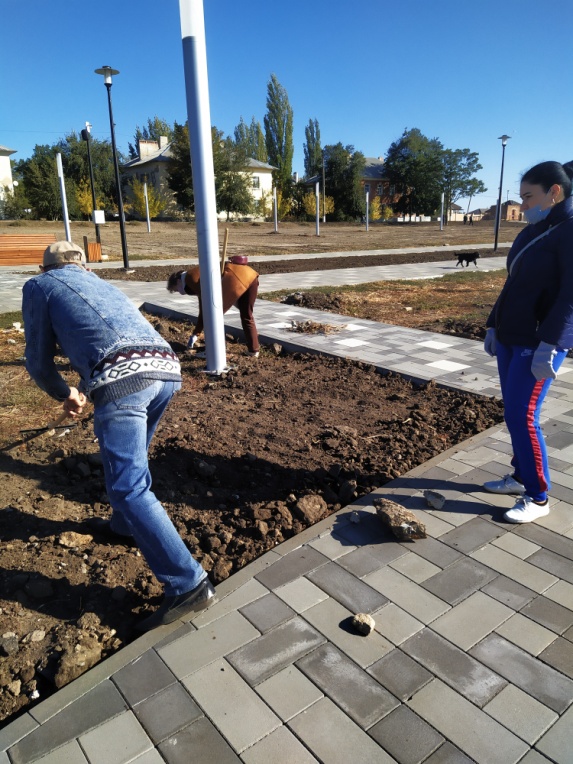 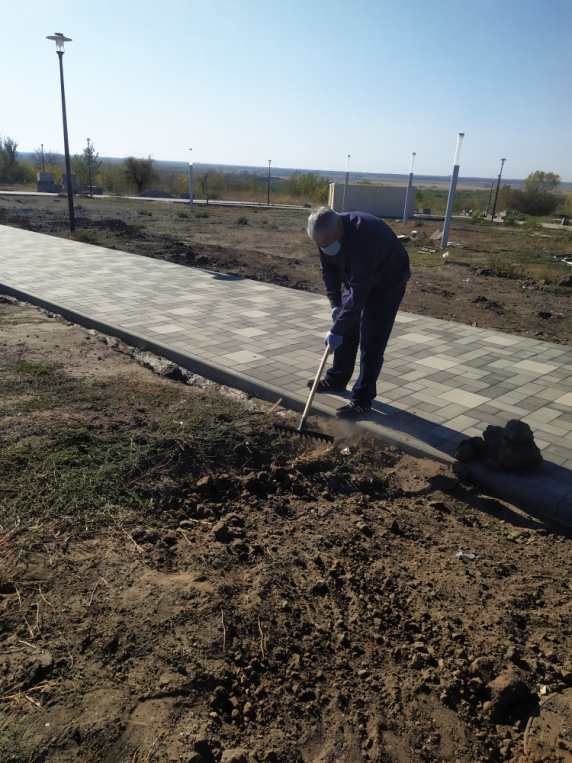 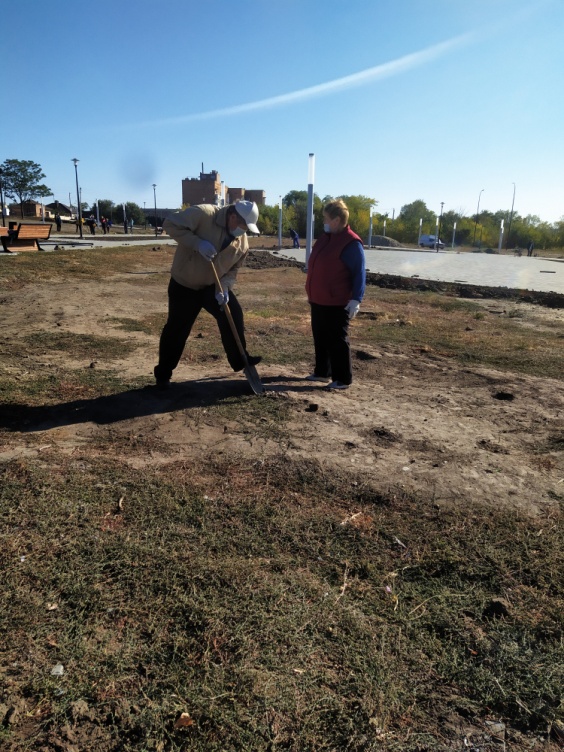 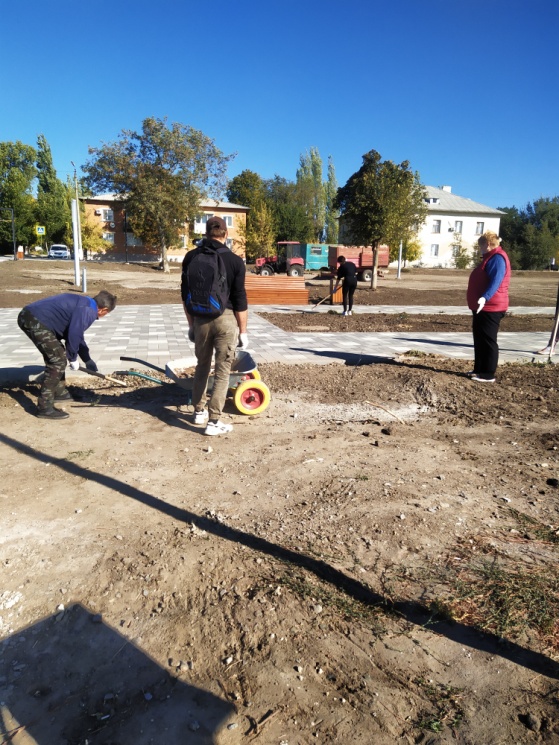 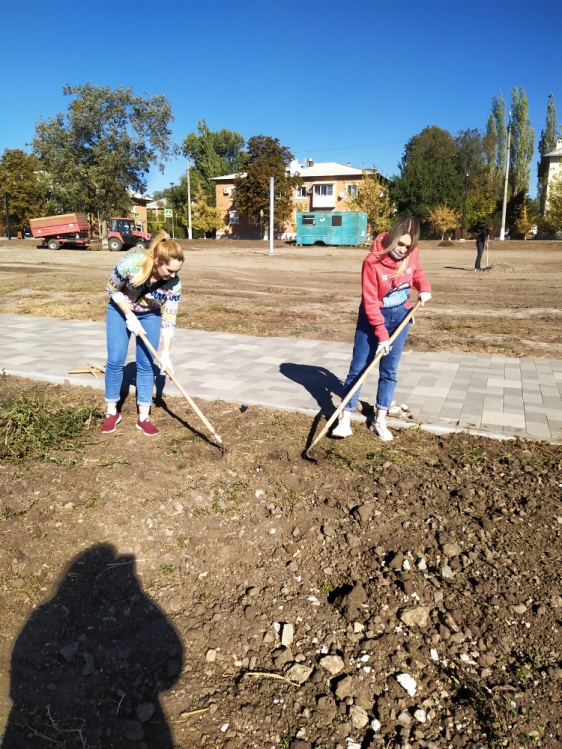 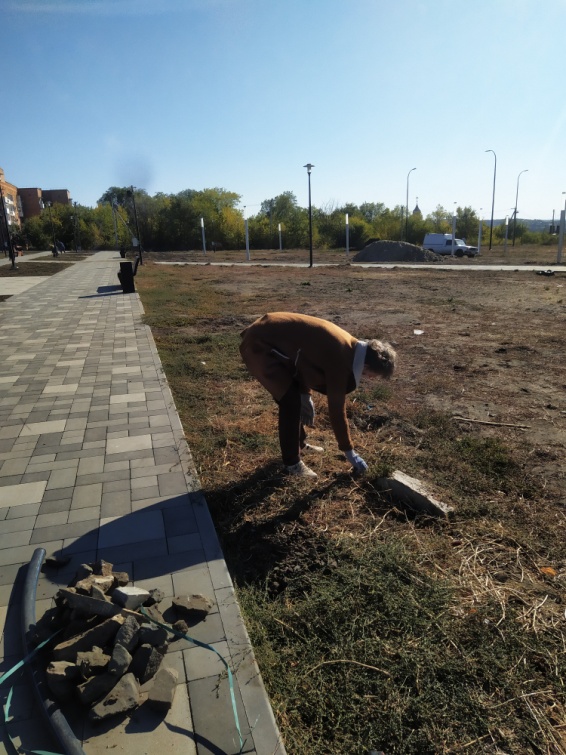 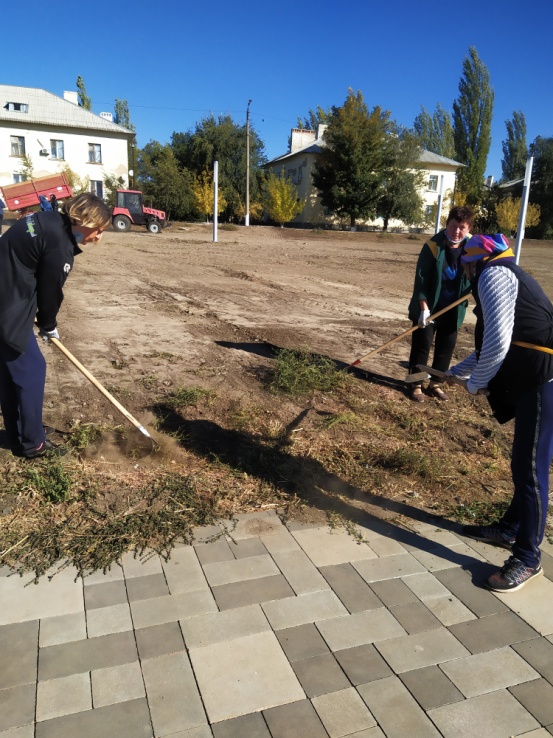 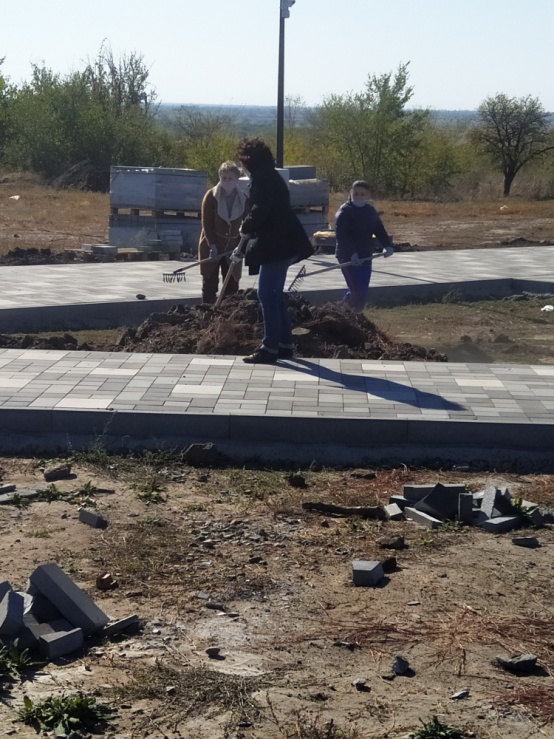 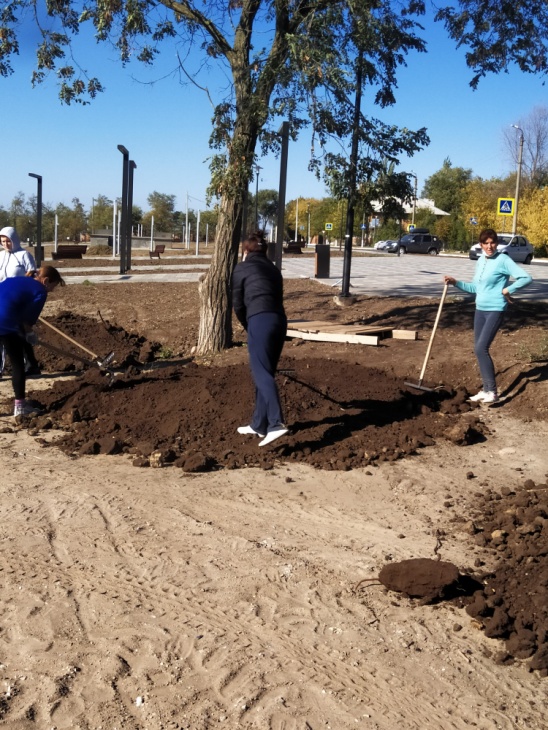 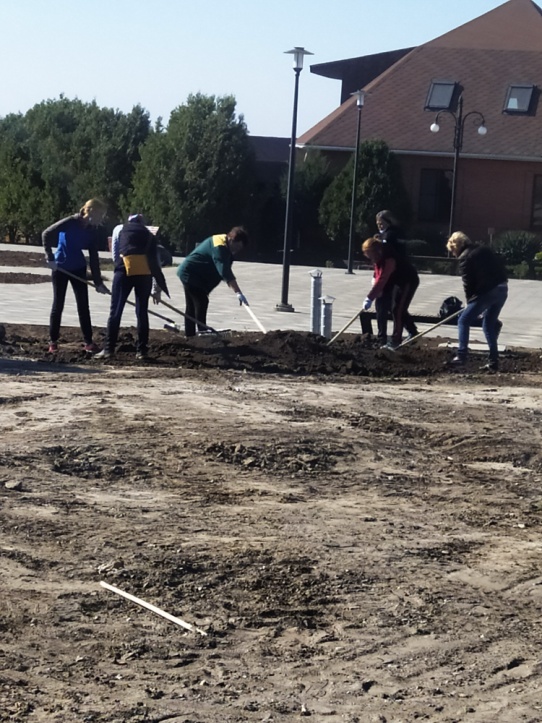 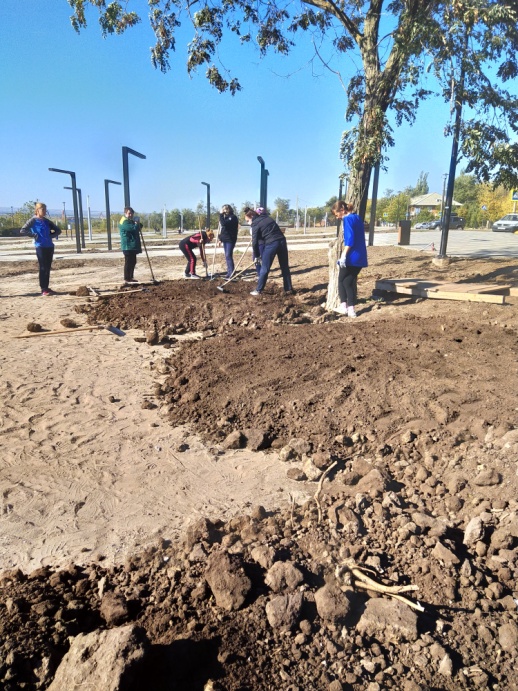 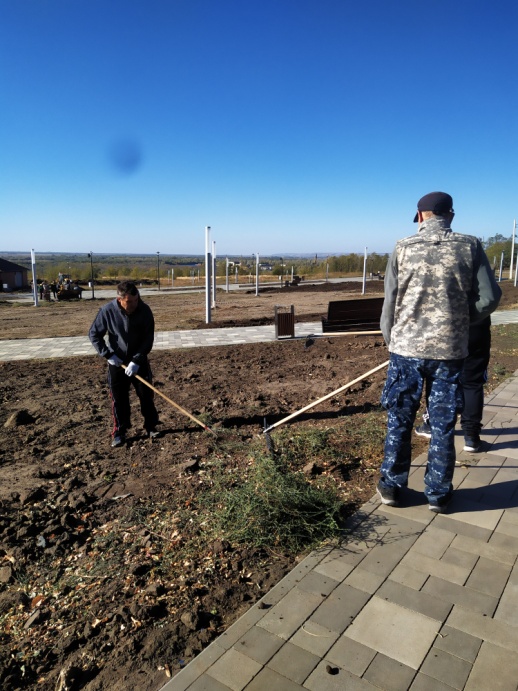 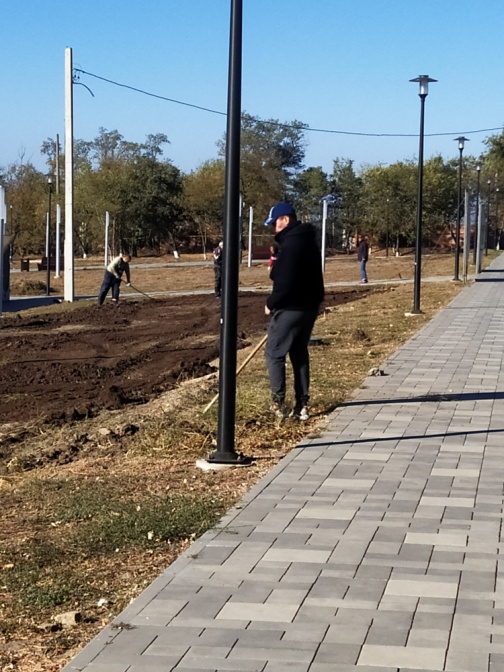 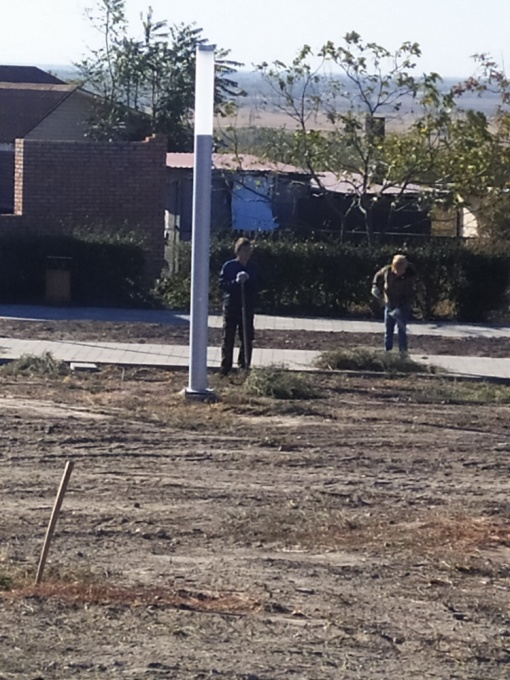 